Addiction Medicine RoundsPresented byYale School of Medicine, Department of Internal MedicineSection of General Medicine“The Impact of COVID-19 on Addiction Services and People Who Use Drugs: Bright Spots in Dark Corners”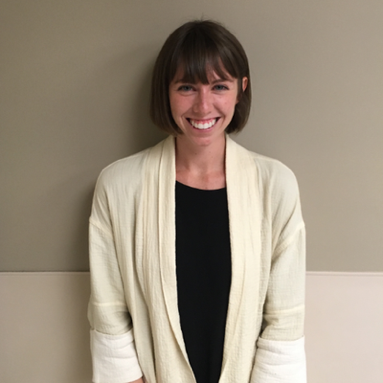 Miriam Harris, MD, MscAssistant Professor of MedicineBoston University School of Medicine              Thursday, January 6th, 2022          2:00pm – 3:00pm                                           Hosted virtually on Zoom      https://zoom.us/j/95134370811?pwd=TmQ0R0RpemRmT2FrMmltcGszNVlYUT09                          Course Directors/Hosts: Jeanette Tetrault & David Fiellin                                                  There is no corporate or commercial support for this activity  This course will fulfill the licensure requirement set forth by the State of ConnecticutACCREDITATIONThe Yale School of Medicine is accredited by the Accreditation Council for Continuing Medical Education to provide continuing medical education for physicians.TARGET AUDIENCEFaculty, residents, students and staff involved in education of health care professional trainees.NEEDS ASSESSMENTThere is an important need for general internists to understand the value of community level primary care assessment for policy and health planning, and the advantages of community-based participatory research methods for studying health systems.LEARNING OBJECTIVESIdentify the ways in which addiction services and people who use drugs were uniquely impacted by the COVID-19 pandemic.Critique the pros and cons of COVID-19 specific adaptations adopted by addiction services during the pandemic.Evaluate the implications of COVID-19 addiction service adaptations for future addiction service delivery.DESIGNATION STATEMENTThe Yale School of Medicine designates this live activity for 1 AMA PRA Category 1 Credit(s)™.  Physicians should only claim the credit commensurate with the extent of their participation in the activity. FACULTY DISCLOSURESDr. Harris has no conflicts of interest to disclose.  Drs. Jeanette Tetrault and David Fiellin: Course Directors, have no conflicts of interest to disclose. It is the policy of Yale School of Medicine, Continuing Medical Education, to ensure balance, independence, objectivity and scientific rigor in all its educational programs.  All faculty participating as speakers in these programs are required to disclose any relevant financial relationship(s) they (or spouse or partner) have with a commercial interest that benefits the individual in any financial amount that has occurred within the past 12 months; and the opportunity to affect the content of CME about the products or services of the commercial interests.  The Center for Continuing Medical Education will ensure that any conflicts of interest are resolved before the educational activity occurs.